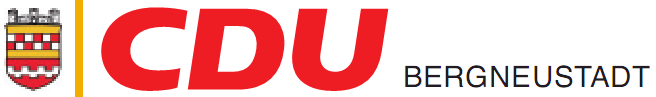 	RATSFRAKTION                                                                                                   29.05.2023 An Herrn Bürgermeister Matthias Thul Rathaus BergneustadtAntrag der CDU – FraktionSehr geehrter Herr Bürgermeister,wir bitten folgenden Antrag auf die Tagesordnung des Rates am 14.06.2023 zu setzen:In 2023 werden folgende Modernisierungsmaßnahmen an dem GV Sonnenschule eingeleitet:  Modernisierung der Schülerinnen- Schüler- und Damentoiletten Schallschutz im Bewegungsraum (Akustikdecken)Erstellung eines Gestaltungskonzeptes zur Renovierung der Flure und TreppenhäuserBeginn der Renovierung der Flure und TreppenhäuserEine Abstimmung mit Vinci Facilities ist zu treffen. Darüber hinaus ist die Sanierung des Schulhofes in die langfristige Planung auszunehmen.Begründung:Das Gebäude des GV Sonnenschule stammt aus den 50er Jahren. Die Schülerinnen-, Schüler und Damentoiletten entsprechen nicht dem heutigen Standard und sind dringend modernisierungsbedürftig Der Bewegungsraum ist der größte Raum der Schule und turnhallenartig ausgestattet. Er verfügt über keine Akustikdecken oder Schallschutzwände und hallt stark. Bei Belegung durch eine Klasse in Bewegung oder bei Nutzung als Versammlungsraum für viele Personen entsteht hier hohe Lärmbelastung. Die Flure und Klassenräume sind von innen verklinkert und versprühen den nostalgischen Charme der 50er, für den die heutigen Schülerinnen und Schüler und deren junge Eltern unempfänglich sind. Dies erfüllt nicht die Anforderungen an eine moderne pädagogische Umgebung, in der unsere Kinder lernen und leben sollen. Darüber hinaus stellen Flure und Treppenhäuser die Visitenkarte der Schule beim Besuch dar und sind mitentscheidend für die Akzeptanz der Schule. Insbesondere der untere Flur erweckt den Eindruck von Katakomben statt eines Lebensraumes für Schülerinnen und Schüler. Um die Grundschulen für Bergneustädter Schülerinnen und Schüler sowie deren Eltern attraktiv zu halten, ist auch die angemessene und nach modernen pädagogischen Aspekten gestaltete Umgebung entscheidend. Auf dem asphaltierten Schulhof zeigen sich Risse, die sich langfristig ausweiten und zu einer Sicherheitsgefährdung führen werden. 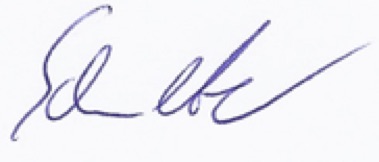 Reinhard SchulteCDU FraktionVorsitzenderAnlage: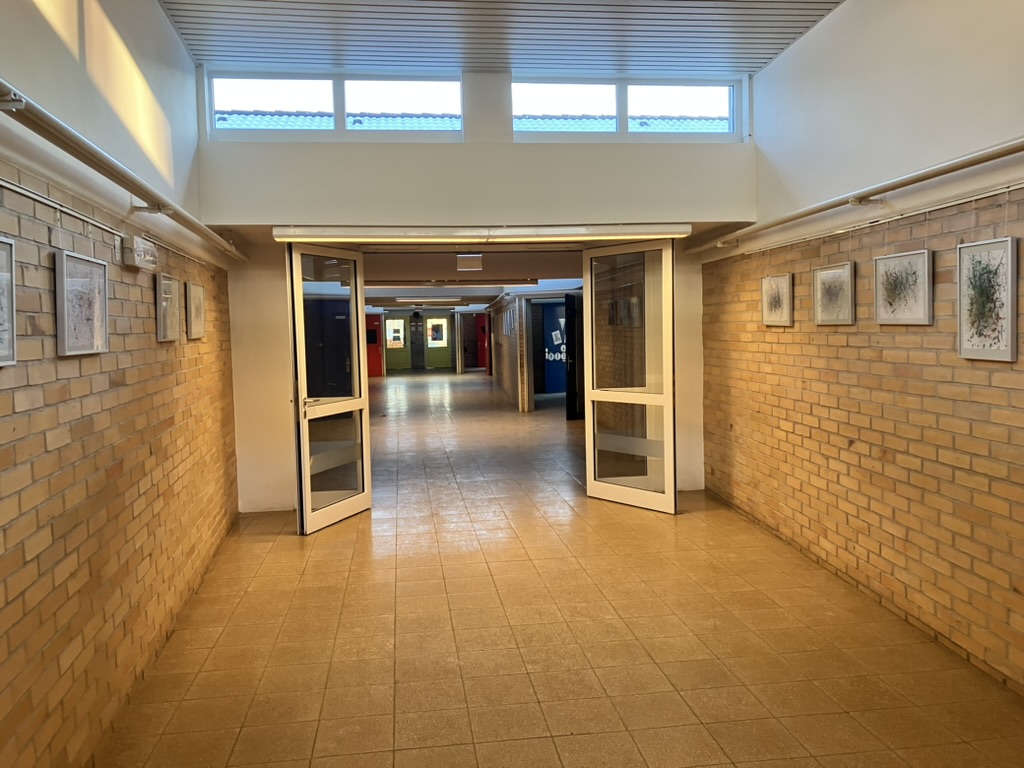 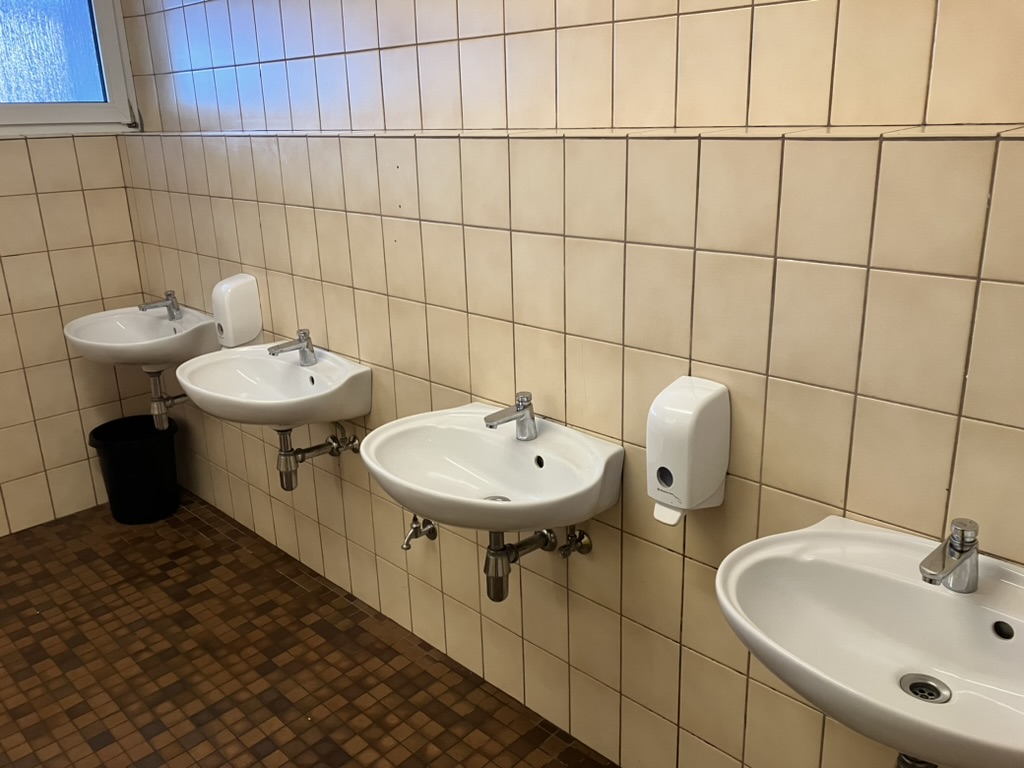 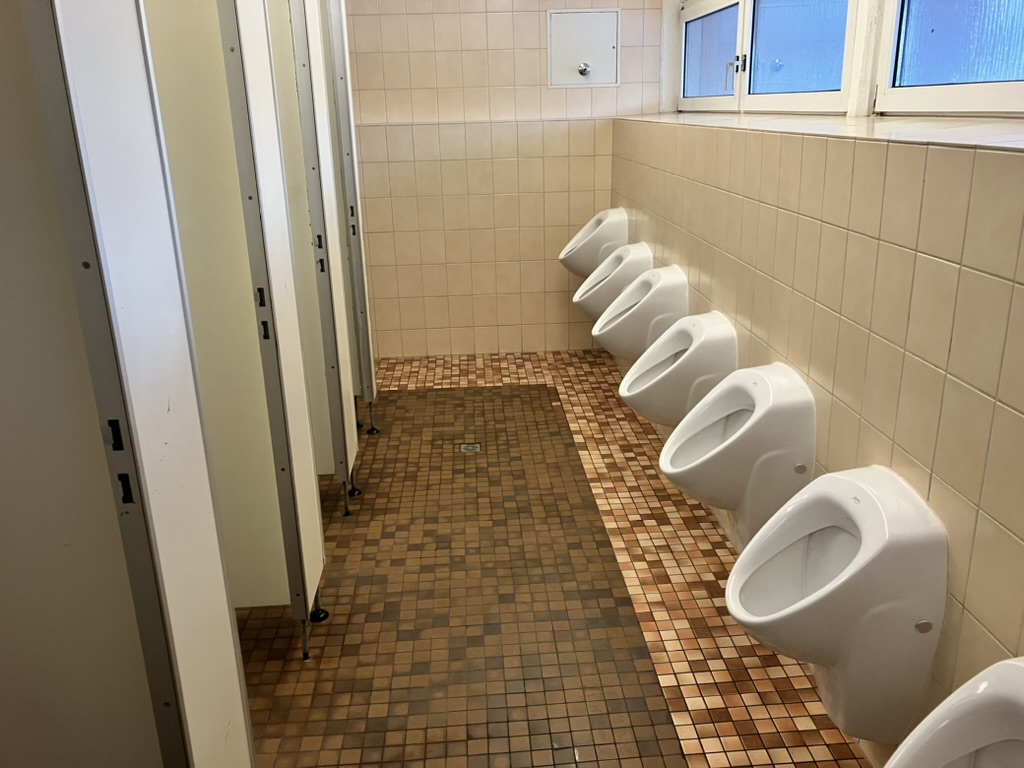 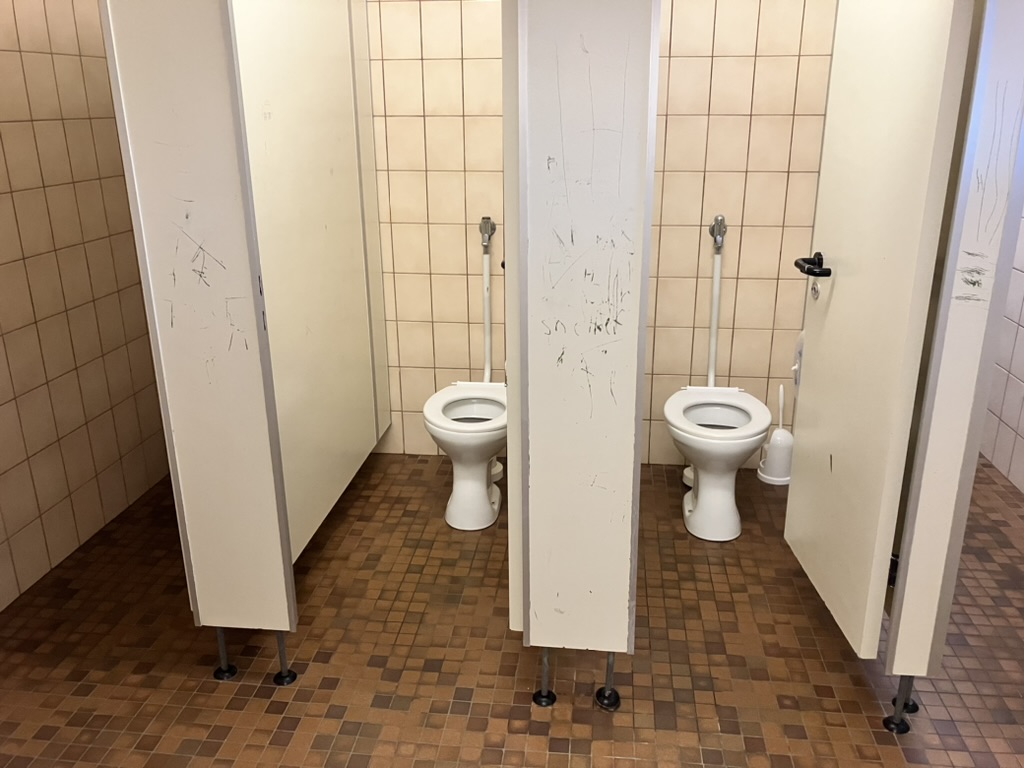 Schülertoiletten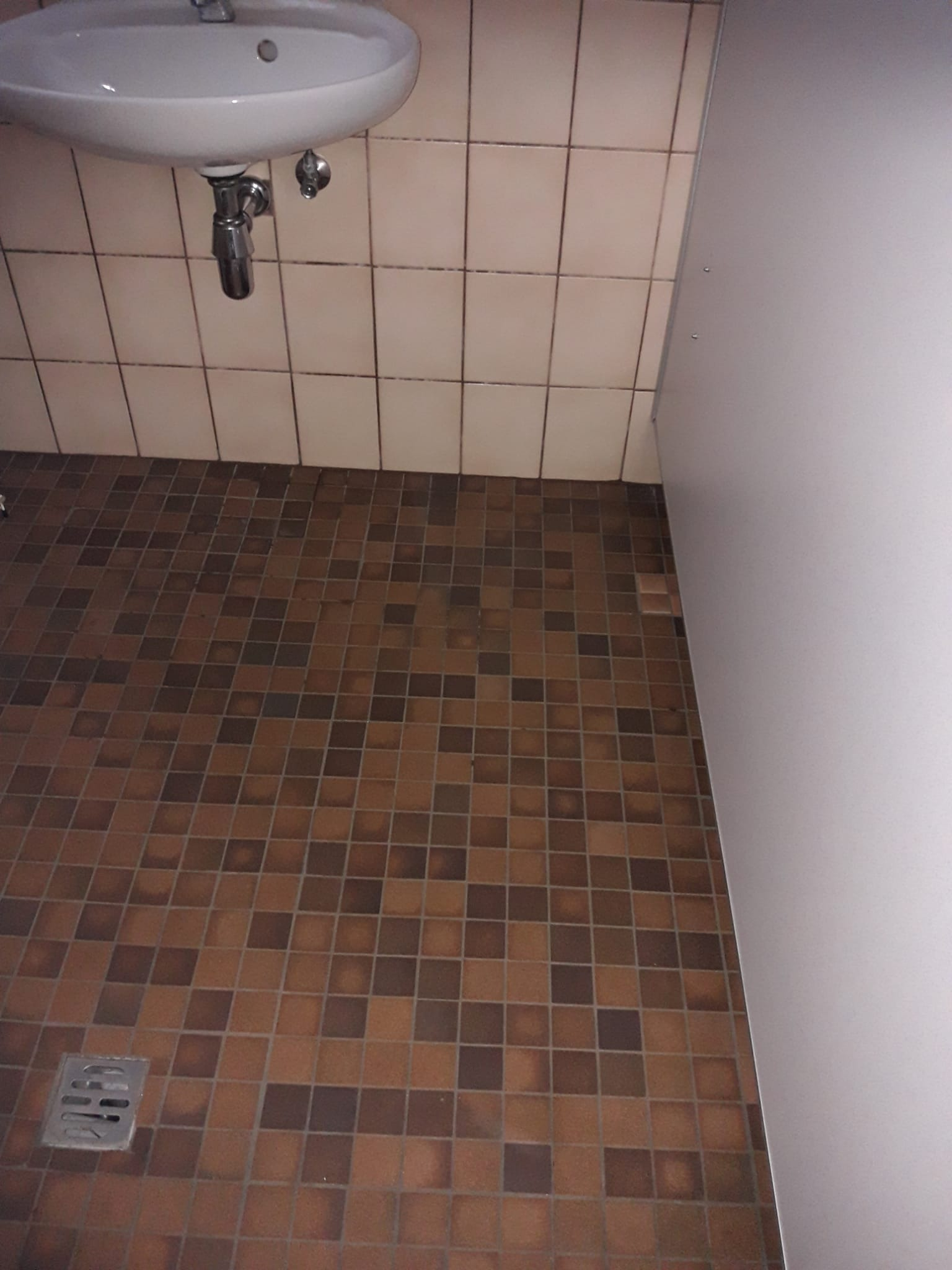 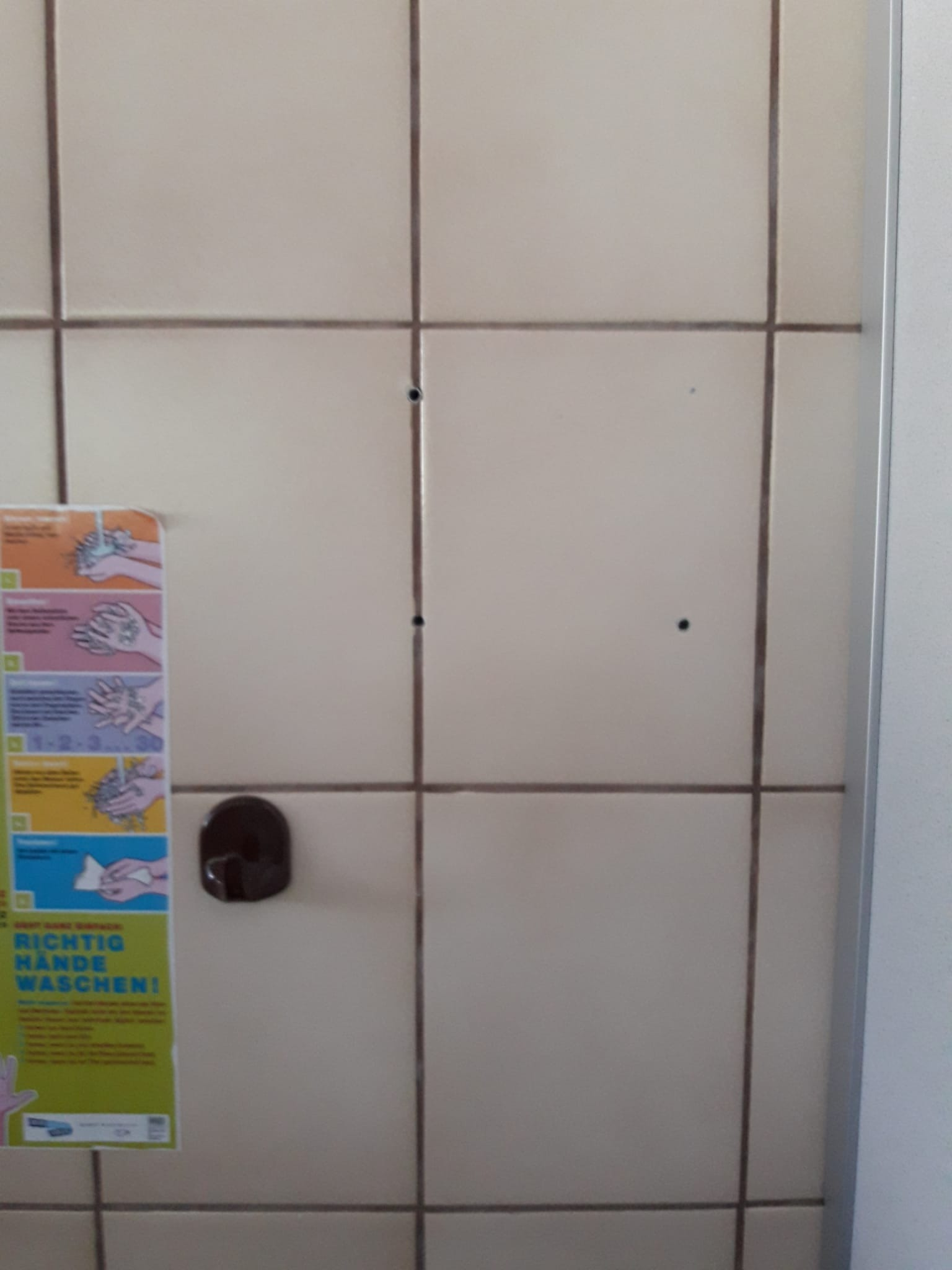 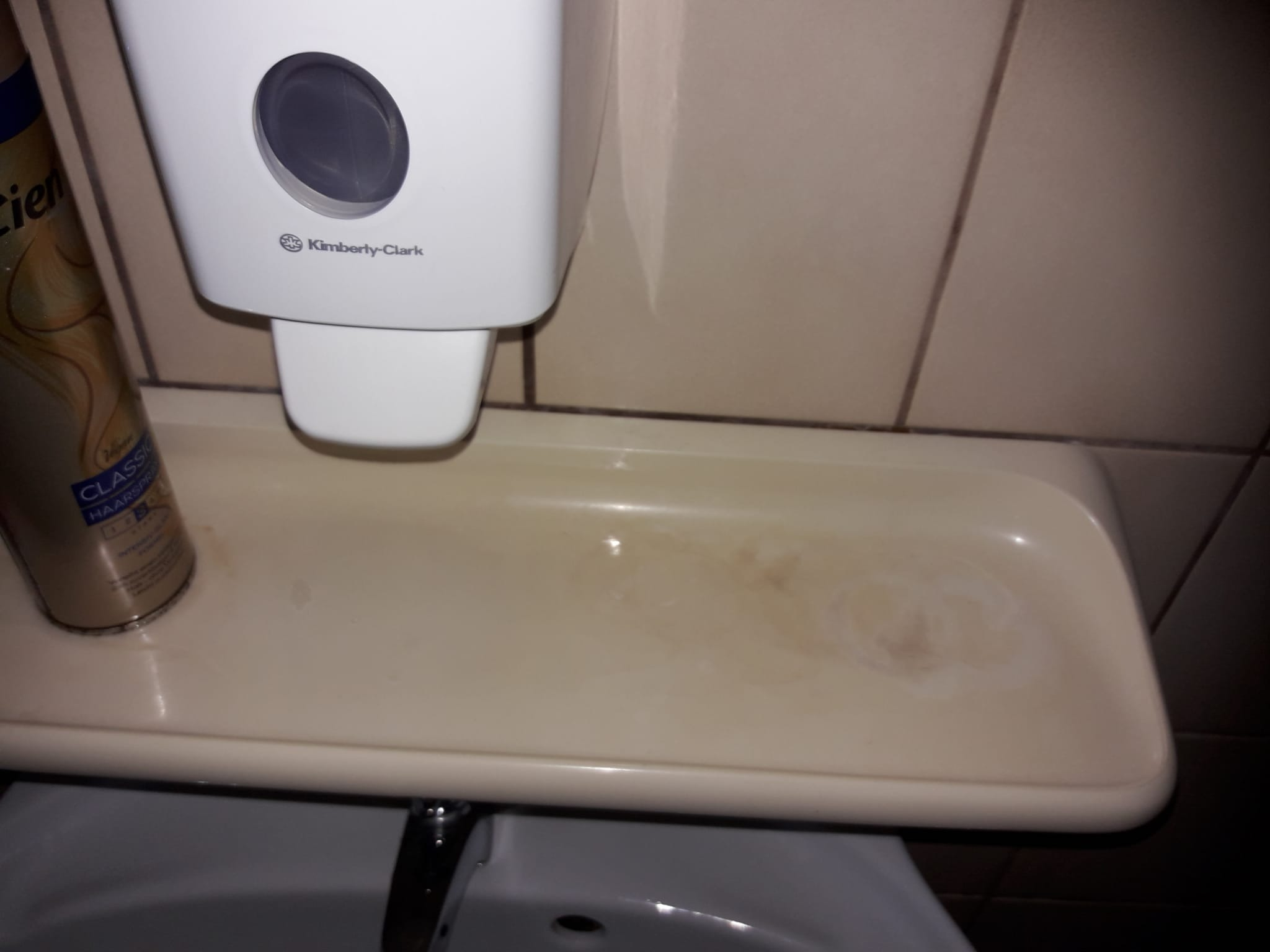 Damentoiletten (Lehrerinnen)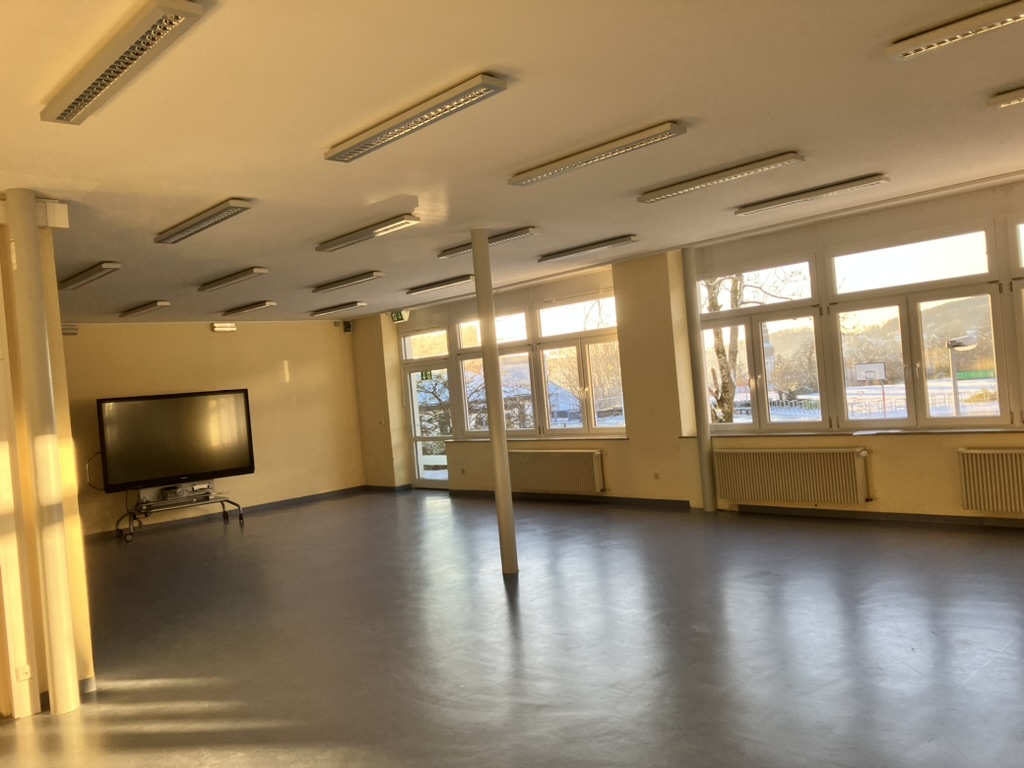 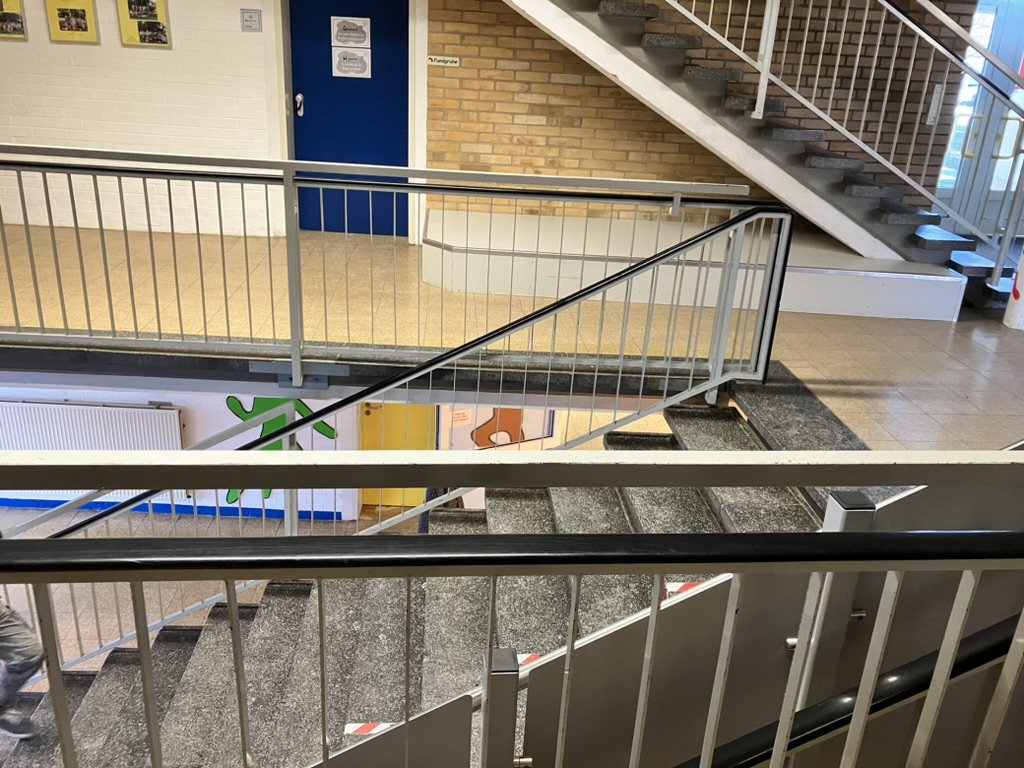 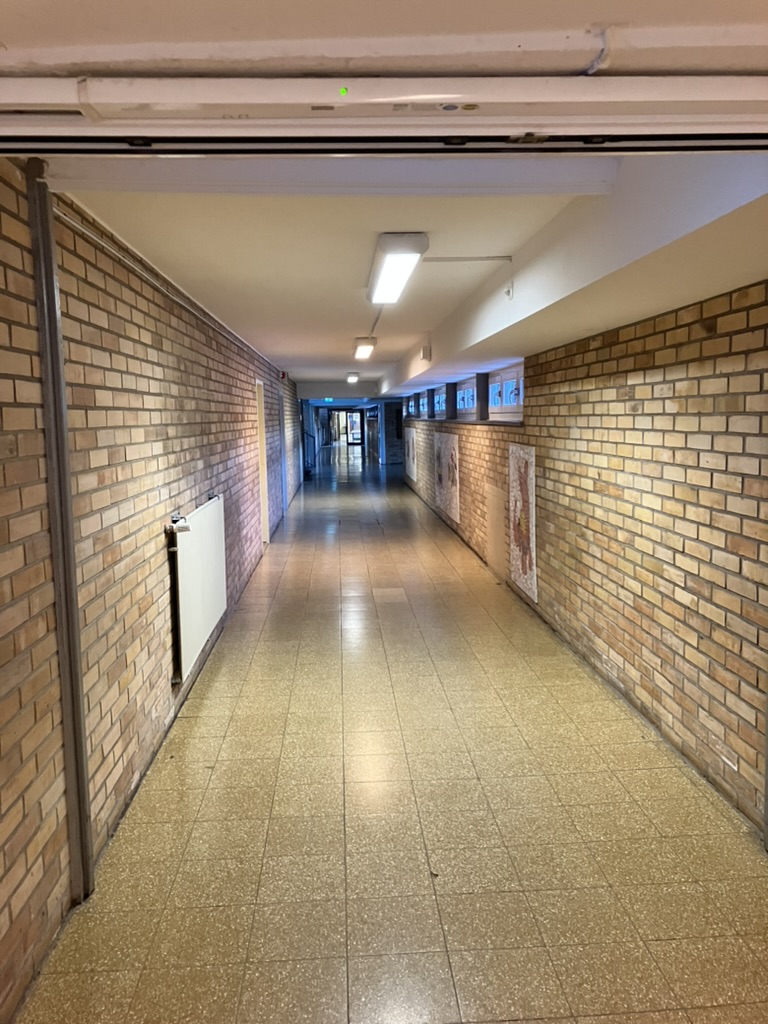 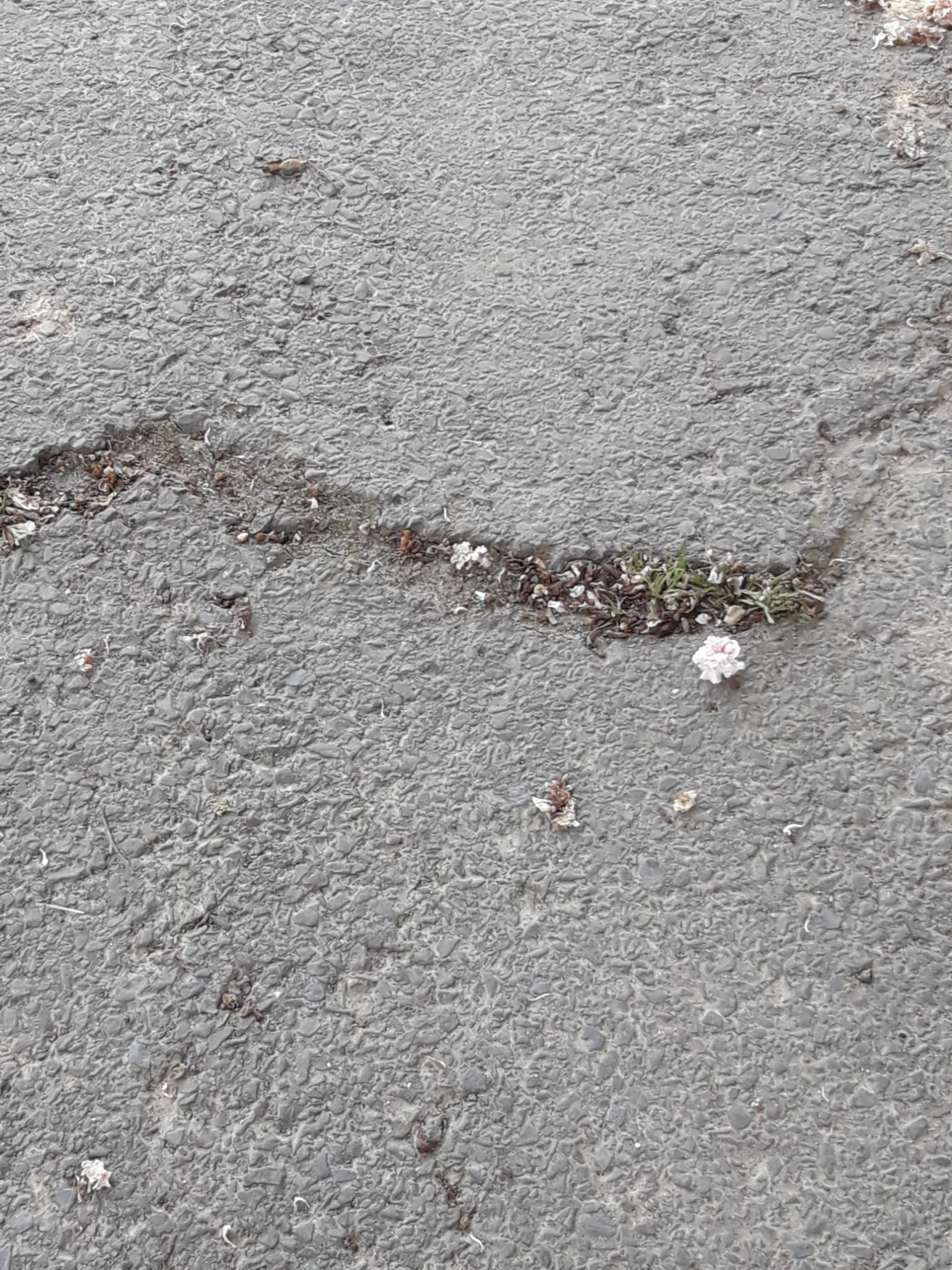 